Kodeeritavad aminohapped ( tabel koosneb 3-st pildist) Aminohappeid on 20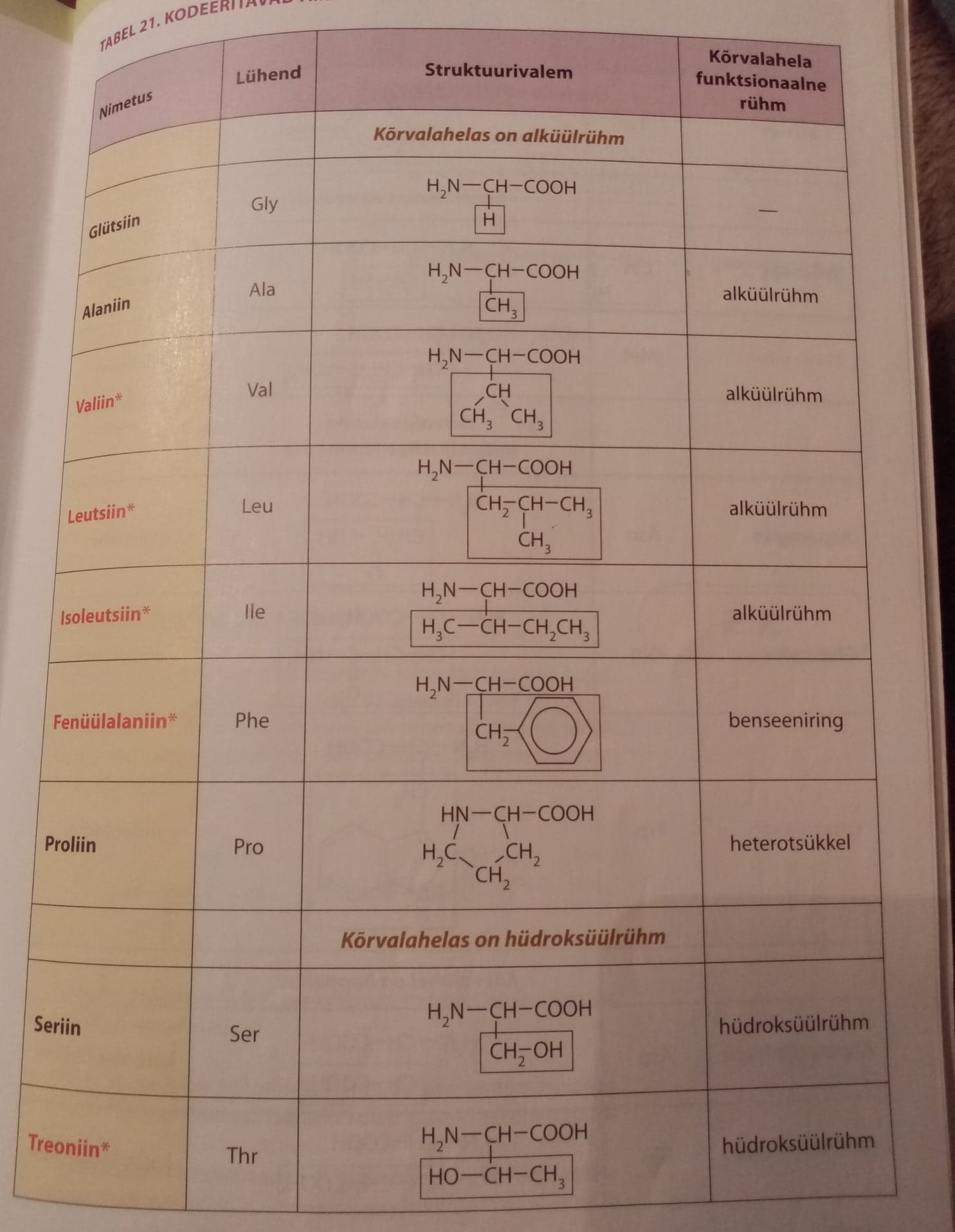 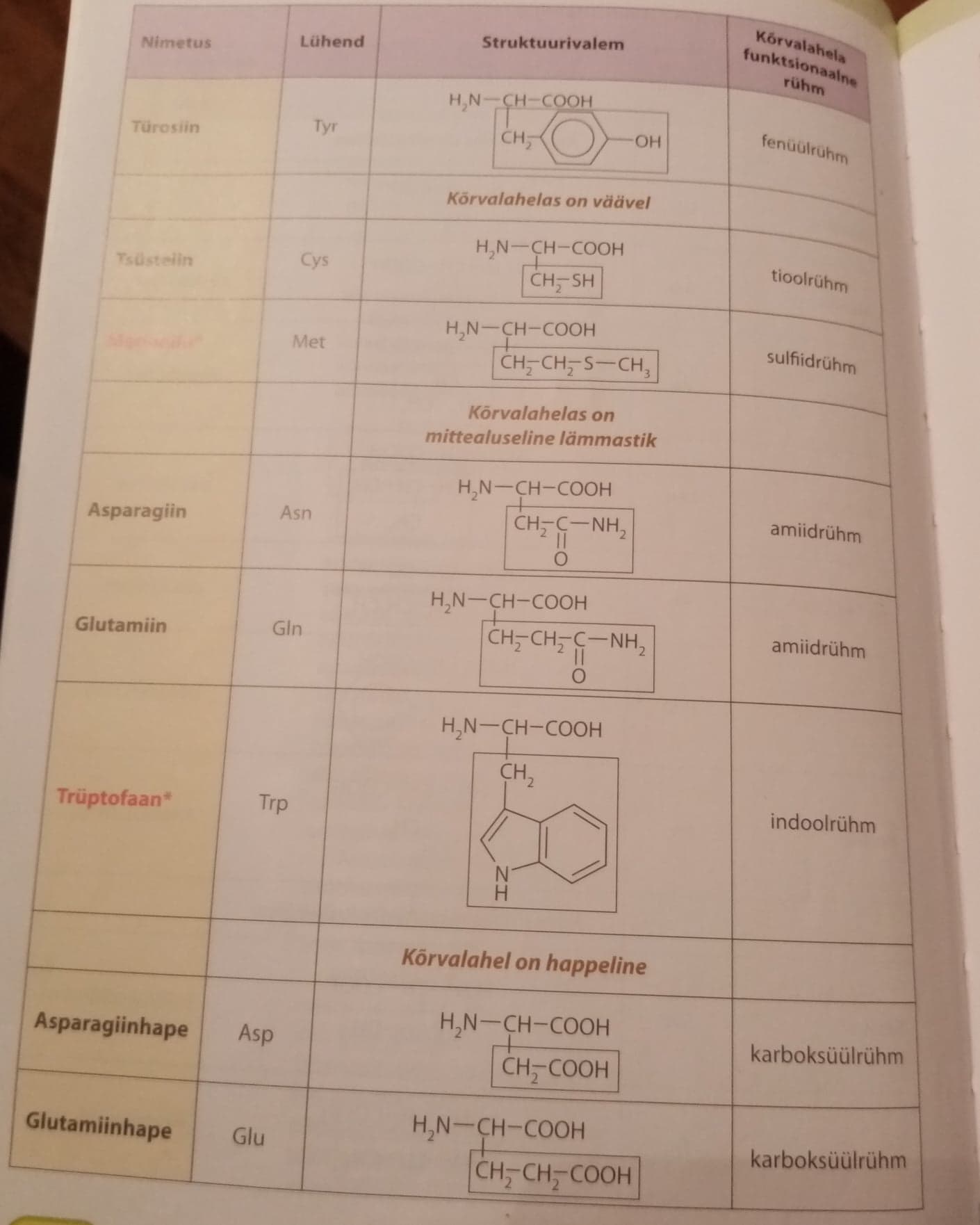 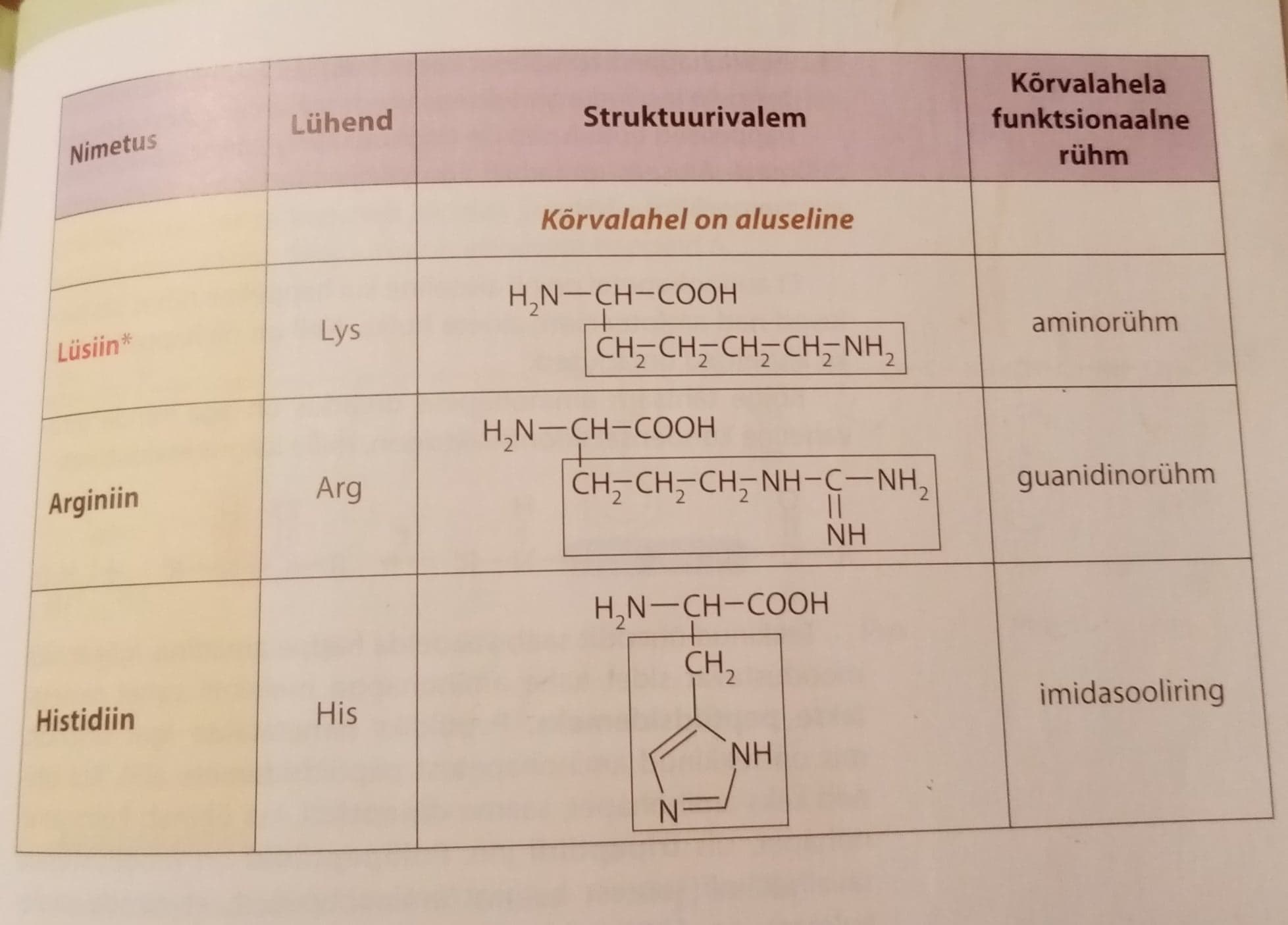 